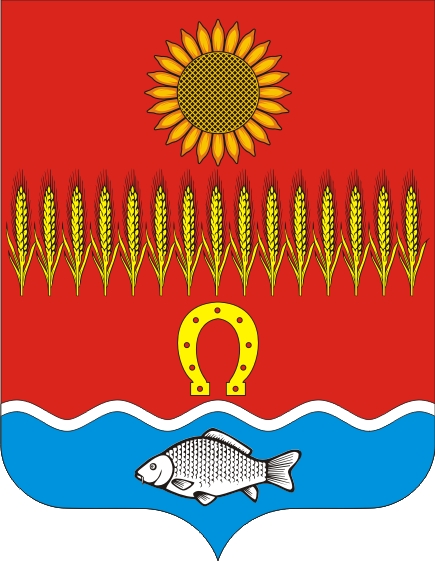 АДМИНИСТРАЦИЯ СОВЕТИНСКОГО СЕЛЬСКОГО ПОСЕЛЕНИЯНеклиновского района Ростовской областиПОСТАНОВЛЕНИЕсл. Советка19 октября 2023 года			                                                                           № 48Об отчете об исполнении бюджета Советинского сельского поселения Неклиновского района за 9 месяцев 2023 годаВ соответствии со статьей 264.2 Бюджетного кодекса Российской Федерации, статьей 14 Федерального закона от 06.10.2003 № 131-ФЗ «Об общих принципах организации местного самоуправления в Российской Федерации», статьей 49 Решения Собрания депутатов Советинского сельского поселения от 23.07.2007 № 64 «О бюджетном процессе в Советинском сельском поселении», Администрация Советинского сельского поселения постановляет:1. Утвердить отчет об исполнении бюджета Советинского сельского поселения Неклиновского района за 9 месяцев 2023 года по доходам в сумме 10 143,7 тыс. рублей, по расходам в сумме 12 044,9 тыс. рублей с превышением расходов над доходами (дефицит бюджета поселения) в сумме 1 901,2 тыс. рублей.Определить, что держателем оригинала отчета об исполнении бюджета Советинского сельского поселения Неклиновского района за 9 месяцев 2023 года является Администрация Советинского сельского поселения.2. В целях информирования населения Советинского сельского поселения опубликовать сведения о ходе исполнения бюджета Советинского сельского поселения Неклиновского района за 9 месяцев 2023 года согласно приложению к настоящему постановлению.3. Направить настоящее постановление и отчет об исполнении бюджета Советинского сельского поселения Неклиновского района за 9 месяцев 2023 года в Собрание депутатов Советинского сельского поселения.4. Постановление вступает в силу со дня его официального опубликования (обнародования).5. Контроль за выполнением постановления оставляю за собой.Глава Администрации Советинскогосельского поселения			                                                        З.Д. ДаливаловПостановление вносит сектор экономики и финансовАдминистрации Советинского сельского поселенияСведенияо ходе исполнения бюджета Советинского сельского поселения Неклиновского района за 9 месяцев 2023 годаИсполнение бюджета Советинского сельского поселения Неклиновского района (далее – бюджет поселения) за 9 месяцев 2023 года составило по доходам в сумме 10 143,7 тыс. рублей или 62,4 процентов к годовому плану, и по расходам в сумме 12 044,9 тыс. рублей или 59,9 процента. Дефицит по итогам 9 месяцев 2023 года составил 1 901,2 тыс. рублей. Уменьшение доходов по сравнению с аналогичным периодом прошлого года составило 1 139,8 тыс. рублей, или 10,1 процентов, по расходной части увеличение составило 1 358,2 тыс. рублей, или 12,7 процентов в сопоставимых данных.Показатели бюджета поселения за 9 месяцев 2023 года прилагаются.Налоговые и неналоговые доходы бюджета поселения исполнены в сумме 4 005,0 тыс. рублей, или 46,8 процентов к годовым плановым назначениям. Данный показатель ниже уровня аналогичного периода прошлого года на 2 026,3 тыс. рублей, или на 33,6 процента Наибольший удельный вес в структуре налоговых и неналоговых доходов занимают:- налог на доходы физических лиц – 1 365,0 тыс. рублей или 34,1 процент;- единый сельскохозяйственный налог – 1 362,1 тыс. рублей или 34,0 процента;- земельный налог – 904,6 тыс. рублей или 22,6 процента;- арендная плата – 256,8 тыс. руб. или 6,4 процента.По итогам 9 месяцев 2023 года поступление в бюджет поселения сверхплановых платежей (к плану 9 месяцев 2023 года) отмечено по следующим видам доходов: - земельный налог на сумму 63,9 тыс. рублей или 107,6 процентов;- налог на имущество физических лиц на сумму 60,2 тыс. рублей или 285,2 процента;- налог на доходы физических лиц на сумму 29,8 тыс. рублей или 102,2 процента.Безвозмездные поступления за 9 месяцев 2023 год составили 6 138,7 тыс. рублей.Основные направления расходов бюджета поселения:- одним из приоритетных направлений расходования средств бюджета поселения является расходование средств на общегосударственные вопросы. На эти цели направлено и израсходовано за 9 месяцев 2023 года 4 340,4 тыс. рублей;- существенная часть расходных обязательств направлена на обеспечение деятельности учреждений культуры – 4 116,6 тыс. рублей;- на содержание объектов жилищно-коммунального хозяйства – 2 255,0 тыс. рублей;- из Фонда компенсаций областного бюджета выделены субвенции в объеме 134,3 тыс. рублей, на содержание технического работника по первичному воинскому учету из них израсходовано за 9 месяцев 2023 года 134,3 тыс. рублей;- на финансовое обеспечение иных переданных полномочий району выделено и израсходовано за 9 месяцев 2023 года 78,9 тыс. рублей.В отчетном периоде 2023 года сельским поселением продолжено программное использование бюджетных средств поселения. Расходы в разрезе 12 программ составили 11 811,5 тыс. рублей, в том числе: 1) Муниципальная программа Советинского сельского поселения «Информационное общество», расходы по данной программе за 9 месяцев составили 171,1 тыс. рублей;2) Муниципальная программа Советинского сельского поселения «Муниципальная политика», расходы по данной программе за 9 месяцев составили 194,3 тыс. рублей;3) Муниципальная программа Советинского сельского поселения «Управление муниципальными финансами и создание условий для эффективного управления муниципальными финансами», расходы по данной программе за 9 месяцев составили 4 161,8 тыс. рублей;4) Муниципальная программа Советинского сельского поселения «Эффективное управление муниципальным имуществом и земельными ресурсами», расходы по данной программе за 9 месяцев не производились;5) Муниципальная программа Советинского сельского поселения «Защита населения и территории от чрезвычайных ситуаций, обеспечение пожарной безопасности и безопасности на водных объектах», расходы по данной программе за 9 месяцев не производились;6) Муниципальная программа Советинского сельского поселения «Обеспечение общественного порядка и противодействие преступности», расходы по данной программе за 9 месяцев не производились;7) Муниципальная программа Советинского сельского поселения «Развитие транспортной системы», расходы по данной программе за 9 месяцев составили 518,0 тыс. рублей;8) Муниципальная программа Советинского сельского поселения «Обеспечение качественными коммунальными услугами населения и повышение уровня благоустройства территории Советинского сельского поселения», расходы по данной программе за 9 месяцев составили 2 255,0 тыс. рублей;9) Муниципальная программа Советинского сельского поселения «Молодежь Советинского сельского поселения», расходы по данной программе за 9 месяцев составили 195,3 тыс. рублей;10) Муниципальная программа Советинского сельского поселения «Развитие культуры» расходы по данной программе за 9 месяцев составили 4 116,6 тыс. рублей;11) Муниципальная программа Советинского сельского поселения «Социальная поддержка граждан», расходы по данной программе за 9 месяцев составили 86,3 тыс. рублей;12) Муниципальная программа Советинского сельского поселения «Развитие физической культуры и спорта», расходы по данной программе за 9 месяцев составили 113,2 тыс. рублей.Долговые обязательства поселением не принимались, задолженность бюджета поселения отсутствует. ПОКАЗАТЕЛИбюджета Советинского сельского поселения Неклиновского района за 9 месяцев 2023 годаОтчето численности муниципальных служащих и работников муниципальных учреждений Советинского сельского поселения за 9 месяцев 2023 годаПриложение к постановлениюАдминистрации Советинского сельского поселения от 19.10.2023 г. № 48          Приложение 1 к сведениямо ходе исполнении бюджета Советинского сельского поселения Неклиновского района за 9 месяцев 2023 годаНаименование показателейУтвержденные бюджетные назначения на годИсполнено123ДОХОДЫНАЛОГОВЫЕ И НЕНАЛОГОВЫЕ ДОХОДЫ8 567,74 005,0НАЛОГИ НА ПРИБЫЛЬ, ДОХОДЫ1 783,31 365,0Налог на доходы физических лиц1 783,31 365,0НАЛОГИ НА СОВОКУПНЫЙ ДОХОД2 076,71 362,1Единый сельскохозяйственный налог2 076,71 362,1НАЛОГИ НА ИМУЩЕСТВО4 312,8997,3Налог на имущество физических лиц272,492,7Земельный налог4 040,4904,6ГОСУДАРСТВЕННАЯ ПОШЛИНА11,54,6Государственная пошлина за совершение нотариальных действий (за исключением действий, совершаемых консульскими учреждениями Российской Федерации)11,54,6ДОХОДЫ ОТ ИСПОЛЬЗОВАНИЯ ИМУЩЕСТВА, НАХОДЯЩЕГОСЯ В ГОСУДАРСТВЕННОЙ И МУНИЦИПАЛЬНОЙ СОБСТВЕННОСТИ355,8256,8Доходы, получаемые в виде арендной платы за земли после разграничения государственной собственности на землю, а также средства от продажи права на заключение договоров аренды указанных земельных участков (за исключением земельных участков бюджетных и автономных учреждений)162,8121,5Доходы от сдачи в аренду имущества, составляющего государственную (муниципальную) казну (за исключением земельных участков)193,0129,1Прочие доходы от использования имущества и прав, находящихся в государственной и муниципальной собственности (за исключением имущества бюджетных и автономных учреждений, а также имущества государственных и муниципальных унитарных предприятий, в том числе казенных)0,06,2ДОХОДЫ ОТ ОКАЗАНИЯ ПЛАТНЫХ УСЛУГ И КОМПЕНСАЦИИ ЗАТРАТ ГОСУДАРСТВА 27,319,2Доходы, поступающие в порядке возмещения расходов, понесенных в связи с эксплуатацией имущества27,319,2ШТРАФЫ, САНКЦИИ, ВОЗМЕЩЕНИЕ УЩЕРБА0,30,0Административные штрафы, установленные законами субъектов Российской Федерации об административных правонарушениях0,30,0БЕЗВОЗМЕЗДНЫЕ ПОСТУПЛЕНИЯ7 689,26 138,7Дотации на выравнивание бюджетной обеспеченности 6 526,95 221,6Дотации бюджетам на поддержку мер по обеспечению сбалансированности бюджетов341,1255,6Субвенции бюджетам бюджетной системы Российской Федерации294,2134,5Иные межбюджетные трансферты527,0527,0ВСЕГО ДОХОДОВ16 256,910 143,7РАСХОДЫОБЩЕГОСУДАРСТВЕННЫЕ ВОПРОСЫ 8 535,74 547,4Функционирование Правительства Российской Федерации, высших исполнительных органов государственной власти субъектов Российской Федерации, местных администраций       8 165,74 340,4Резервные фонды30,00,0Другие общегосударственные вопросы340,0207,0НАЦИОНАЛЬНАЯ ОБОРОНА294,0134,3Мобилизационная и вневойсковая подготовка294,0134,3НАЦИОНАЛЬНАЯ БЕЗОПАСНОСТЬ И ПРАВООХРАНИТЕЛЬНАЯ ДЕЯТЕЛЬНОСТЬ22,50,0Защита населения и территории от чрезвычайных ситуаций природного и техногенного характера, пожарная безопасность17,50,0Другие вопросы в области национальной безопасности и правоохранительной деятельности5,00,0НАЦИОНАЛЬНАЯ ЭКОНОМИКА538,0518,0Дорожное хозяйство (дорожные фонды)518,0518,0Другие вопросы в области национальной экономики20,00,0ЖИЛИЩНО – КОММУНАЛЬНОЕ ХОЗЯЙСТВО3 480,92 255,0Коммунальное хозяйство828,9734,5Благоустройство2 652,01 520,5ОБРАЗОВАНИЕ265,9195,3Профессиональная подготовка, переподготовка и повышение квалификации5,00,0Молодежная политика и оздоровление детей260,9195,3КУЛЬТУРА, КИНЕМАТОГРАФИЯ6 588,14 116,6Культура6 588,14 116,6СОЦИАЛЬНАЯ ПОЛИТИКА120,886,3Пенсионное обеспечение120,886,3ФИЗИЧЕСКАЯ КУЛЬТУРА И СПОРТ177,3113,2Массовый спорт177,3113,2МЕЖБЮДЖЕТНЫЕ ТРАНСФЕРТЫ ОБЩЕГОХАРАКТЕРА БЮДЖЕТАМ СУБЪЕКТОВ РФ ИМУНИЦИПАЛЬНЫХ ОБРАЗОВАНИЙ78,978,9Прочие межбюджетные трансферты общего характера78,978,9ВСЕГО РАСХОДОВ20 102,112 044,9ДЕФИЦИТ (-), ПРОФИЦИТ (+)-3 845,2-1 901,2ИСТОЧНИКИ ВНУТРЕННЕГО ФИНАНСИРОВАНИЯ ДЕФИЦИТА3 845,21 901,2Изменение остатков средств бюджетов3 845,21 901,2          Приложение 2 к сведениямо ходе исполнении бюджета Советинского сельского поселения Неклиновского района за 9 месяцев 2023 года№п/пНаименование раздела, подраздела,вида расходовЧисленность,единицФонд оплаты труда, тыс. руб.1.Общегосударственные расходы63 227,31.1Функционирование высшего должностного лица субъекта Российской Федерации и органа местного самоуправления1.1.1.Глава муниципального образования1.2.Функционирование Правительства Российской Федерации высших исполнительных органов государственной власти субъектов Российской Федерации, местных администраций63 227,31.2.1.Центральный аппарат63 227,32.Культура, кинематография и средства массовой информации82 378,02.1.Дворцы и дома культуры, другие учреждения культуры и средства массовой информации82 378,0